Objednávka číslo: 	MUNP/2018/10991/IN/LS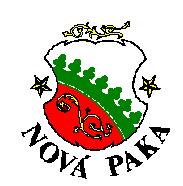 dne: 				25. 07. 2018Odběratel: 	Město Nová Paka  			tel:      	493 760 210/123Majetkový odbor - investice		FAX:  	493 760 120Dukelské náměstí č. p. 39		e-mail: stuchlik@munovapaka.cz509 24 Nová PakaDodavatel: 	Pavel Nekovářxxxx251 68 Sulice - HlubočinkaIČO: 66026407Lhůta pro dodání – provedení: v termínu dle dohody s Pavlem BouchneremČS, pobočka v Nové Pace, č. účtu: 1160158389/0800Zboží dodejte na adresu: Město Nová Paka, majetkový odbor, Dukelské nám. č. 39, 509 24 Nová PakaZpůsob přepravy: Fa zašlete na adresu: Město Nová Paka, majetkový odbor, Dukelské nám. č. 39, 509 24 Nová PakaIČ: 	271 888DIČ: 	CZ00271888Objednáváme u Vás:Zhotovení nové podlahy z keramické dlažby v šatně na II. ZŠ Husitská v Nové Pace. Přesný rozsah prací je dán položkovým rozpočtem, který je nedílnou součástí této objednávky. Nová dlažba (RAKO TAURUS GRANIT – šedá) bude nalepena na stávající dlažbu za použití adhezního můstku. Celková cena za výše uvedené bude činit 214 180,20 Kč plus DPH. Záruka na výše uvedené práce bude činit 60 měsíců od předání díla.Děkujeme a jsme s pozdravemIng. 							majetkový odbor - investiční odděleníPřílohy:   cenová nabídka From: xxxxxxx] 
Sent: Saturday, August 4, 2018 9:19 AM
To: Stuchlík Ladislav <xxxxxx>
Subject: Re: FW: ZŠ Nová Paka - objednávka - podlahaOmlouvám se, nějak mi to uniklo. S objednávkou souhlasím a akceptuji.S pozdravem Pavel Nekovář.